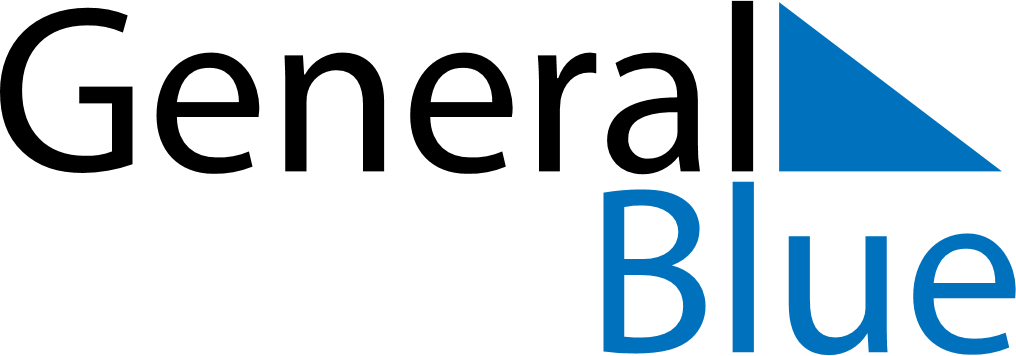 May 2026May 2026May 2026May 2026NorwayNorwayNorwayMondayTuesdayWednesdayThursdayFridaySaturdaySaturdaySunday1223Labour Day456789910Liberation Day1112131415161617Ascension DayConstitution Day1819202122232324Pentecost2526272829303031Whit Monday